   Smer: Medicinska sestra – Vaspitač   I I I godina Lorencova silaAmperova silaElektromagnetna indukcijaUzajamna indukcija i samoindukcijaHarmonijsko oscilovanjeMatematičko klatnoFizičko klatnoTrenutna maksimalna i efektivna vrednost naizmenične strujeZakon prelamanja svetlostiZakon odbijanja svetlostiTotalna refleksijaOgledalaSočiva Lupa MikroskopInterferencija svetlostiDifrakcija svetlostiPolarizacija svetlosti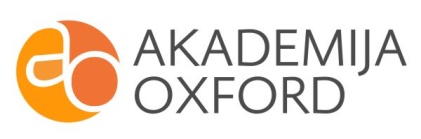 